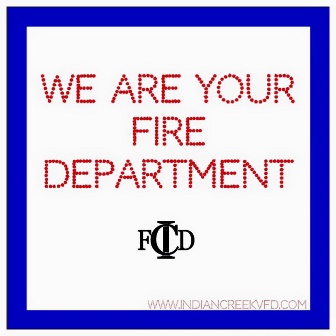 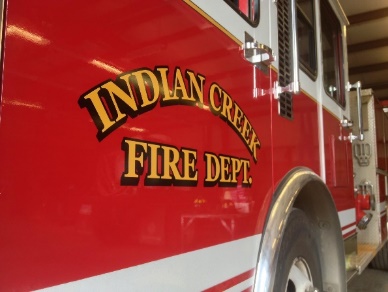 2020-2021 ANNUAL DONATION REQUESTYour Indian Creek Volunteer Fire Department (ICVFD) is once again launching our annual fundraising activities.  Your monetary donations will assist in procuring the necessary equipment needed for the fire and medical services that we provide.  Your donation is tax deductible.  The yearly donations assist in the everyday operations of the fire department from fuel for vehicles, rent, repair of vehicles, uniforms for firefighters, etc.  We have two yearly fundraisers: our annual spring golf tournament and our annual fall fish fry with silent/live auction.  The monies from these annual fundraisers assist in capital purchases e.g. brush truck, fire engine, rescue vehicles, tanker truck, AEDs (automatic external defibrillators), etc. We do receive approximately $12,000 from Cooke County to assist with base operations. ICVFD provides fire and medical coverage for 62 square miles of Cooke County. ICVFD complies with the Cooke County Commissioner’s fire department audit requirements. Currently ICVFD gets donations from fewer than 20% of Lake Kiowa property owners and fewer than 10% of ICVFD district residents outside Kiowa. If you currently donate, we hope you will continue your generosity.  If you have not donated yet, will you please consider the vital importance of your health and safety and start supporting ICVFD now? 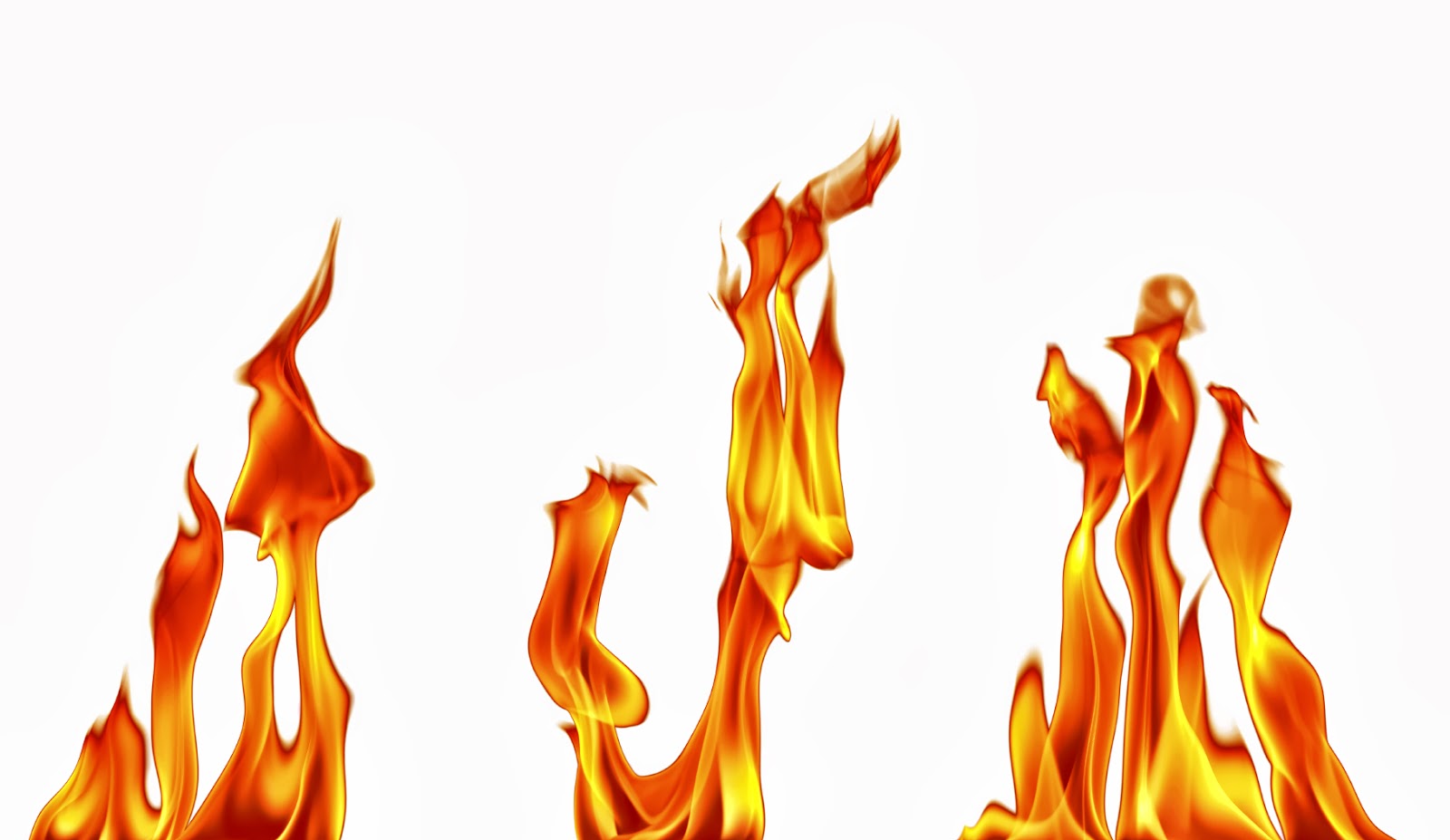 We need and appreciate your support. We are grateful for any and all donations.ICVFD FACTSNON-PROFIT ORGANIZATION                            2. NO PAID EMPLOYEES/ALL VOLUNTEERDEPENDENT TOTALLY ON DONATIONS            4. SERVICES 62 SQUARE MILES OF COOKE COUNTYAVAILABLE 24/7                                                    6. BUDGET OF $100K YEARLY2019-2020 TOTAL CALLS:  440                            8. COST OF ENGINES: $300K-$500KCOST OF TANKERS: $200K-$300K	              10. COST OF BRUSH TRUCK: $80K-$110KCOST OF RESCUE VEH: $45K-$55K                    12. COST TO OUTFIT ONE FIREFIGHTER: $6000SEE BACK OF THIS FLYER TO SEE HOW YOU CAN DONATE AND MAKE A DIFFERENCE IN SOMEONE’S LIFE.                                   THANK YOU, ICVFD BOARD OF DIRECTORS AND FIREFIGHTERS!! INDIAN CREEK VOLUNTEER FIRE DEPARTMENT550 KIOWA DRIVE WEST, LAKE KIOWA, TEXAS 76240940-668-0744 (non-emergency office phone)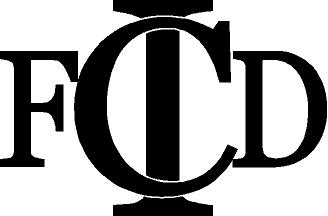 DONATION FORMWAYS TO DONATE:  complete form & (1) mail check to address below, (2) set up recurring monthly donations via debit card, credit card, or e-checks via your bank, OR (3) through your LKPOA monthly bill.FOR ALL AREA RESIDENTS:  DONATION FOR THE BENEFIT OF ICVFD.HOUSEHOLD NAME: ______________________          _________________________                                                                                             FIRST				                   LASTADDRESS: ________________________________________   PHONE:_____________           DATE: ____________CITY: ____________________________, TEXAS ______________     LOT# (IF KIOWA RESIDENT) ___________ 							ZIP CODEEMAIL: _____________________________________                SIGNATURE:________________________________For Lake Kiowa residents: YES___ or NO___.  By checking yes, you are authorizing the LKPOA to bill $10.00 monthly for the benefit of the ICVFD beginning on the 1st of the month following receipt of this form. All funds collected as a result of this authorization will be passed on to the ICVFD with the LKPOA having no ownership in these funds.  You may opt out this donation method anytime by sending a request email to treasurer@indiancreekfd.com. For those who are already using this method, it will continue throughout the 2021 year, unless you opt out.ALL FUNDS COLLECTED WILL ASSIST THE INDIAN CREEK VOLUNTEER FIRE DEPARTMENT TO SERVICE THE NEEDS OF OUR COMMUNITY. WE APPRECIATE YOUR YEARLY DONATION.FOR INFORMATION OR QUESTIONS ABOUT THE ICVFD, PLEASE CONTACT THE ICVFD TREASURERBY EMAIL AT treasurer@indiancreekfd.comMAIL DONATION FORMS AND/OR DONATION CHECKS TO: 	INDIAN CREEK VOLUNTEER FIRE DEPARTMENT                             		550 KIOWA DRIVE WEST                             		LAKE KIOWA, TX 76240OR…. Email your form to ICVFD:  treasurer@indiancreekfd.com OR… Place your form in an envelope and it in our secure mailbox at the fire station (550 is on the mailbox).OR… If you prefer to do online donations, go to WWW.INDIANCREEKVFD.COM, and click on “WAYS TO DONATE”.